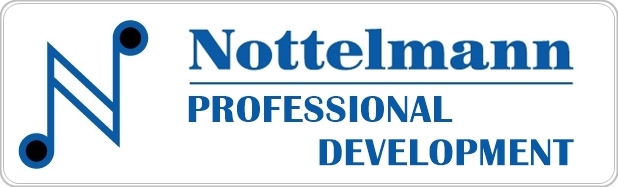 Webinar Important NotesNottelmann Professional Development is a service of Nottelmann Music Company, a full-service music store based in St. Louis serving music educators, schools, students, and musicians since 1953.  Our webinars are designed to instruct and award the participant one hour of professional development Credit and are offered absolutely free of charge.  Successful completion of the follow-up quiz earns a certificate of completion of the webinar.  This form is to help document and retain important ideas and concepts from the webinar.Download and rename this form.  Complete the form to create your custom application document of the webinar you viewed.  This custom document may be saved for your future planning, as well for submission to an administrator.(For more space, use reverse side)NAMEJOB TITLESCHOOL/DISTRICTDATE VIEWED